REGISTRATION FORM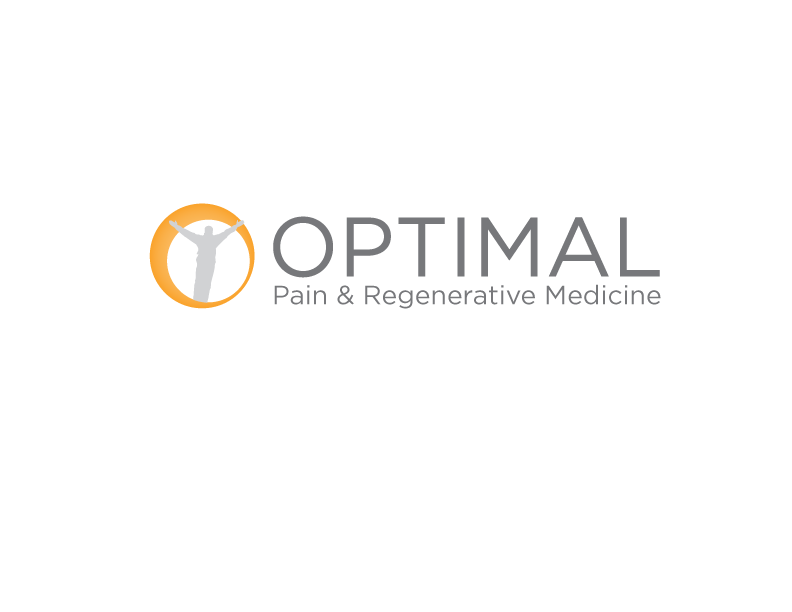 (	)INSURANCE INFORMATION	(PLEASE GIVE YOUR INSURANCE CARD TO THE RECEPTIONIST)IN CASE OF EMERGENCYThe above information is true to the best of my knowledge. I authorize my insurance benefits be paid directly to the physician. I understand that I am financially responsible for any balance. I also authorize Optimal Pain & Regenerative Medicine or my insurance company to release any information required to process my claims.Optimal provides the opportunity for patients to communicate by email. By providing an electronic mail address to Optimal, the patient acknowledges that medical information may be contained in these communications. Email should never be used for emergency problems. Optimal cannot guarantee the security and confidentiality of e-mail communication, and will not be liable for improper disclosure of confidential information that is not caused by Optimal’s intentional misconduct.PATIENT/GUARDIAN SIGNATURE	DATE(Please Print)Today’s Date:        /       /                                                                          	Primary Care Physician:(Please Print)Today’s Date:        /       /                                                                          	Primary Care Physician:(Please Print)Today’s Date:        /       /                                                                          	Primary Care Physician:(Please Print)Today’s Date:        /       /                                                                          	Primary Care Physician:(Please Print)Today’s Date:        /       /                                                                          	Primary Care Physician:(Please Print)Today’s Date:        /       /                                                                          	Primary Care Physician:PATIENT INFORMATIONPATIENT INFORMATIONPATIENT INFORMATIONPATIENT INFORMATIONPATIENT INFORMATIONPATIENT INFORMATIONPatient’s Last Name	First	MiddlePatient’s Last Name	First	MiddlePatient’s Last Name	First	MiddlePatient’s Last Name	First	Middle❑Mr.          ❑ Miss❑    ❑ Ms.Mrs. ❑Mr.          ❑ Miss❑    ❑ Ms.Mrs. Marital Status (Circle One)Single / Mar / Div / Sep / WidowMarital Status (Circle One)Single / Mar / Div / Sep / WidowMarital Status (Circle One)Single / Mar / Div / Sep / WidowIs this your legal name?	❑Yes 	❑NoIf not, what is your legal name?If not, what is your legal name?(Former Name)(Former Name)Birth Date       /        /AgeRaceSex❑M   ❑FStreet Address	City	State	ZIP CodeStreet Address	City	State	ZIP CodeStreet Address	City	State	ZIP CodeStreet Address	City	State	ZIP CodeSocial SecuritySocial SecurityCell Phone No:    (     )Other Phone No: (	 )Cell Phone No:    (     )Other Phone No: (	 )Cell Phone No:    (     )Other Phone No: (	 )P.O. Box	City	StateP.O. Box	City	StateP.O. Box	City	StateP.O. Box	City	StateP.O. Box	City	StateP.O. Box	City	StateZIP CodeZIP CodeZIP CodeZIP CodeE- Mail:E- Mail:E- Mail:E- Mail:E- Mail:E- Mail:Patient OccupationPatient OccupationPatient EmployerPatient EmployerPatient EmployerPatient EmployerEmployer Phone No.(	)Employer Phone No.(	)Employer Phone No.(	)Employer’s Address	City	StateEmployer’s Address	City	StateEmployer’s Address	City	StateEmployer’s Address	City	StateEmployer’s Address	City	StateEmployer’s Address	City	StateZIP CodeZIP CodeZIP CodeZIP CodeReferring PhysicianReferring PhysicianPhysician’s Address	City	State	Zip CodePhysician’s Address	City	State	Zip CodePhysician’s Address	City	State	Zip CodePhysician’s Address	City	State	Zip CodeReferring Physician PhoneReferring Physician PhoneReferring Physician PhoneIs this patient coveredby insurance?	❑ Yes ❑ NoIs this patient coveredby insurance?	❑ Yes ❑ NoIs this patient coveredby insurance?	❑ Yes ❑ NoName of Primary Insurance (if applicable):Name of Primary Insurance (if applicable):Name of Primary Insurance (if applicable):Name of Primary Insurance (if applicable):Name of Primary Insurance (if applicable):Subscriber’s Name:Subscriber’s S.S. #Birth DateBirth DatePolicy #Group #Co-Payment/          //          /$Patient’s Relationship to Subscriber	❑ Self	❑ Spouse	❑ Child	❑ OtherPatient’s Relationship to Subscriber	❑ Self	❑ Spouse	❑ Child	❑ OtherPatient’s Relationship to Subscriber	❑ Self	❑ Spouse	❑ Child	❑ OtherPatient’s Relationship to Subscriber	❑ Self	❑ Spouse	❑ Child	❑ OtherPatient’s Relationship to Subscriber	❑ Self	❑ Spouse	❑ Child	❑ OtherPatient’s Relationship to Subscriber	❑ Self	❑ Spouse	❑ Child	❑ OtherName of Secondary InsuranceName of Secondary InsuranceSubscriber’s NameSubscriber’s NameGroup #Policy #Patient’s Relationship to Subscriber	❑ Self	❑ Spouse	❑ Child	❑ OtherPatient’s Relationship to Subscriber	❑ Self	❑ Spouse	❑ Child	❑ OtherPatient’s Relationship to Subscriber	❑ Self	❑ Spouse	❑ Child	❑ OtherPatient’s Relationship to Subscriber	❑ Self	❑ Spouse	❑ Child	❑ OtherPatient’s Relationship to Subscriber	❑ Self	❑ Spouse	❑ Child	❑ OtherPatient’s Relationship to Subscriber	❑ Self	❑ Spouse	❑ Child	❑ OtherIs this a workers’ compensationInjury?	❑ Yes	❑ NoIs this a workers’ compensationInjury?	❑ Yes	❑ NoAdjuster Name:Adjuster Name:Adjuster Phone:(	)Adjuster Phone:(	)If W/C, claim #:If W/C, claim #:Date of injury:Date of injury:Date of injury:Date of injury:Party Responsible for BillBirth Date   /          /Address (if different)Home Phone No.(	)Is this person a patient here?	❑ Yes	❑ NoIs this person a patient here?	❑ Yes	❑ NoHome Phone No.(	)Occupation	Employer	Employer AddressOccupation	Employer	Employer AddressOccupation	Employer	Employer AddressOccupation	Employer	Employer AddressOccupation	Employer	Employer AddressEmployer Phone No.(	)Name of Local Friend or Relative (not living at same address) Relationship to PatientHome Phone No.(	)Work Phone No.(	)